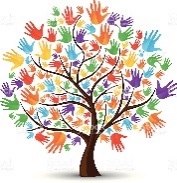                                 Ideas for Future Consideration Form                                     For the Diversity and Inclusion Task ForceThe purpose of this form is to allow County employees  and stakeholders to submit ideas to the Diversity and Inclusion Task Force (DITF) for how to improve diversity and inclusion efforts within the County of Ventura. Your ideas and suggestions will be shared with the DITF for review and discussion.  NameTitle/RoleAgencyContact Info (email and phone)What is the diversity and inclusion topic you would like the DITF to address?How has this topic affected your work or customer service?  Please share your experience.What is the specific goal and outcome of your proposed idea?How would the achievement of the proposed goals foster diversity and inclusion and benefit the organization?What resources (staff, time and money) are required?How will you evaluate the impact or success of your idea?Have you considered alternative viewpoints on your topic?  What might those be?Box to check: Are you willing to provide a written or in person brief PowerPoint presentation to the DITF on your idea, if asked?Yes No  Please email your completed form to Betsy Swanson Hollinger at betsy.swansonhollinger@ventura.org